DAFTAR PUSTAKALAMPIRANUndang-undang Nomor 28 Tahun 2009 tentang Pajak Daerah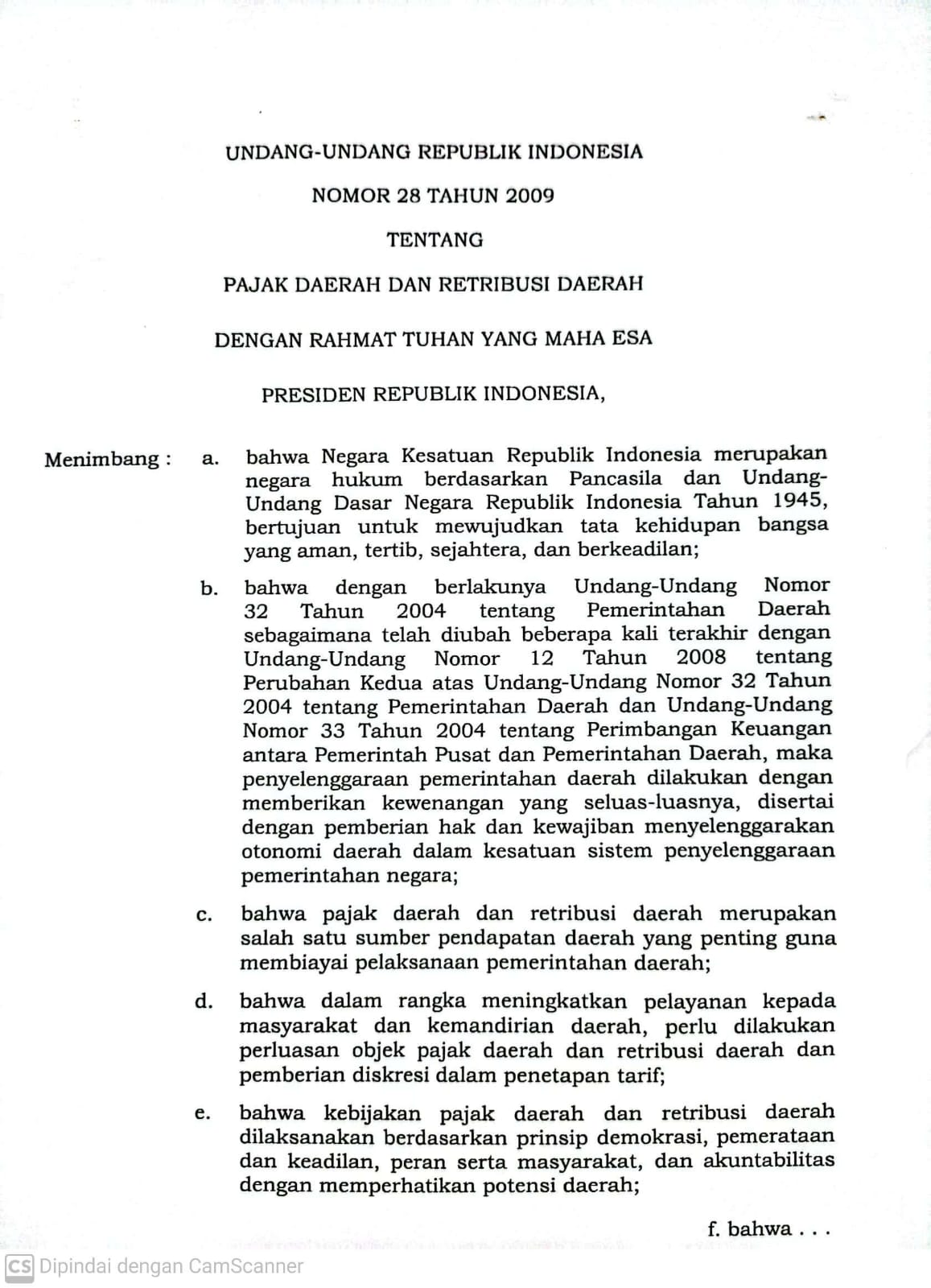 Peraturan Daerah Kota Tegal Nomor 5 Tahun 2011 tenang Pajak Daerah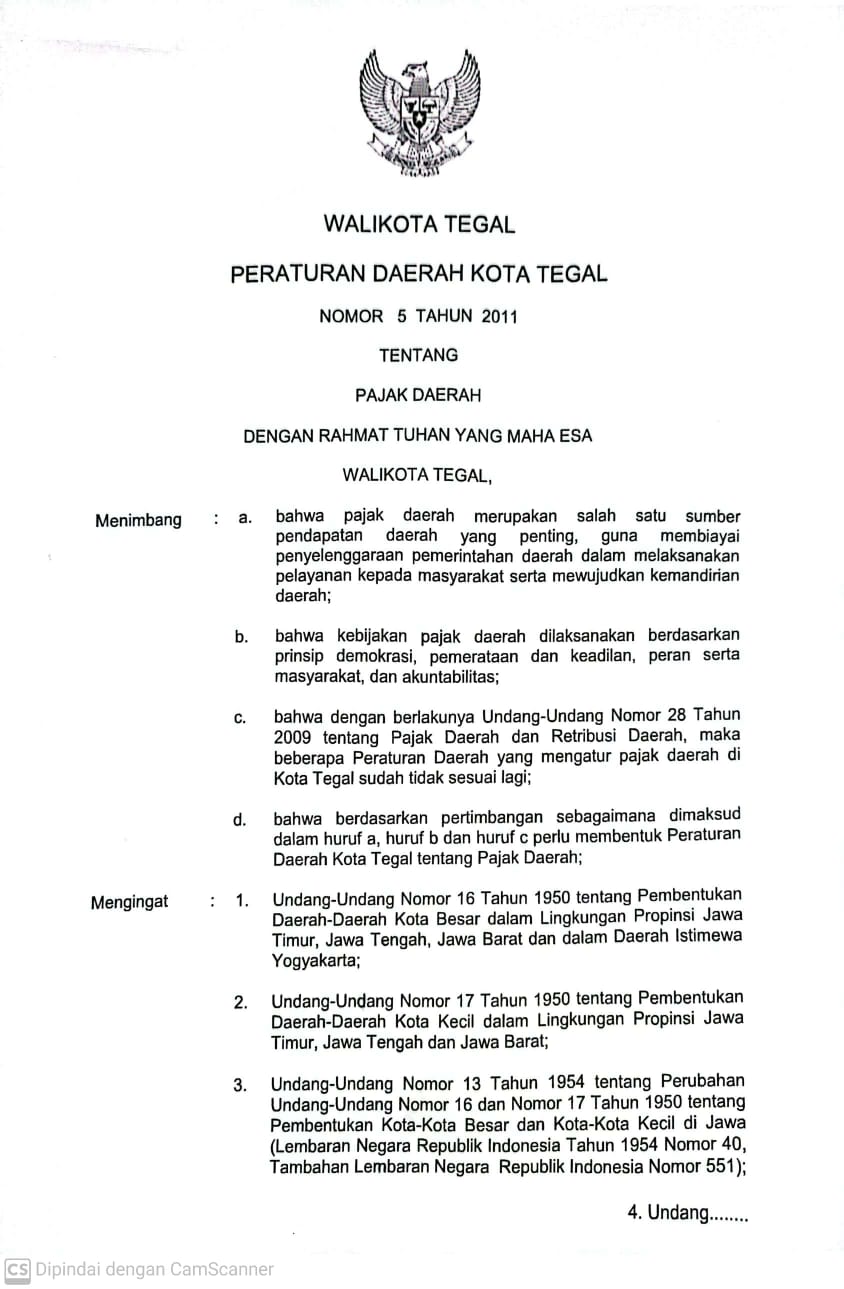 Peraturan Walikota Tegal Nomor 3 Tahun 2012 tentang Perhitungan Nili Sewa Reklame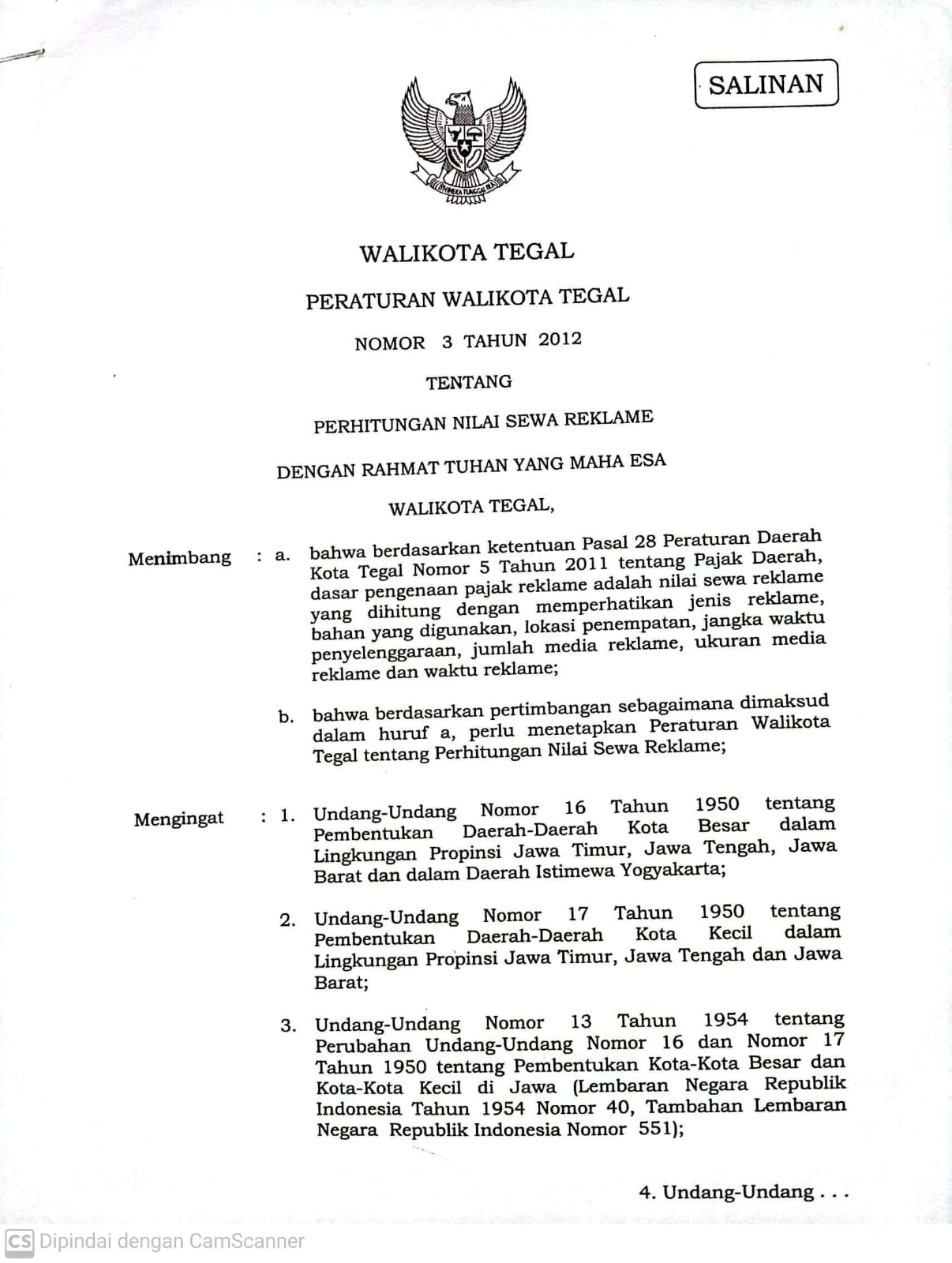 Peraturan Walikota Tegal Nomor 17.A Tahun 2017 tentang Perubahan Atas Peraturan Walikota Tegal Nomor 3 Tahun 212 Tentang Perhitungan Nilai Sewa Reklame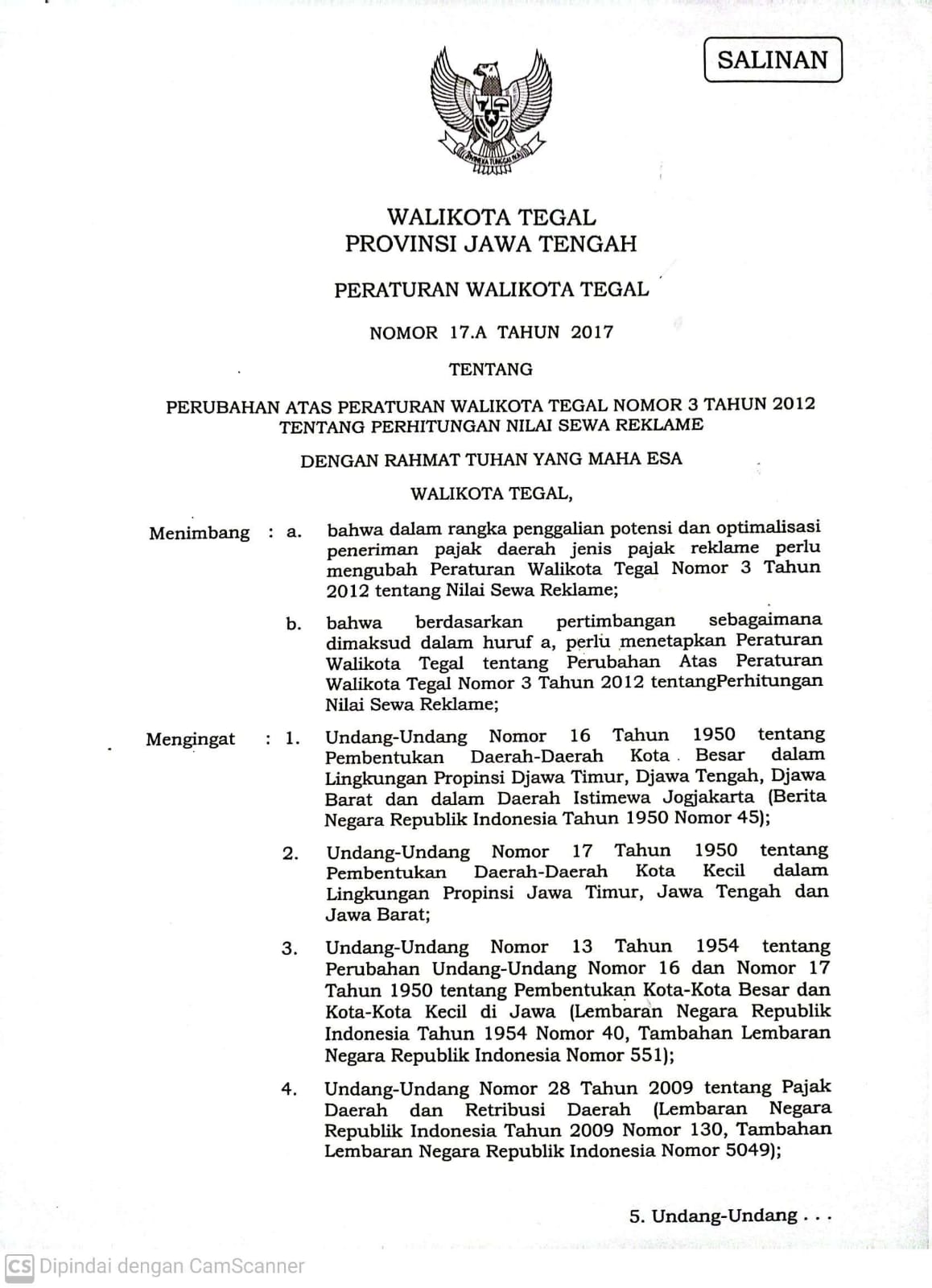 Peraturan Wali Kota Tegal Nomor 91 Tahun 2021 tentang Kedudukan, Susunan Organisasi, Tugas dan Fungsi serta Tata Kerja Badan Keuangan Daerah Kota Tegal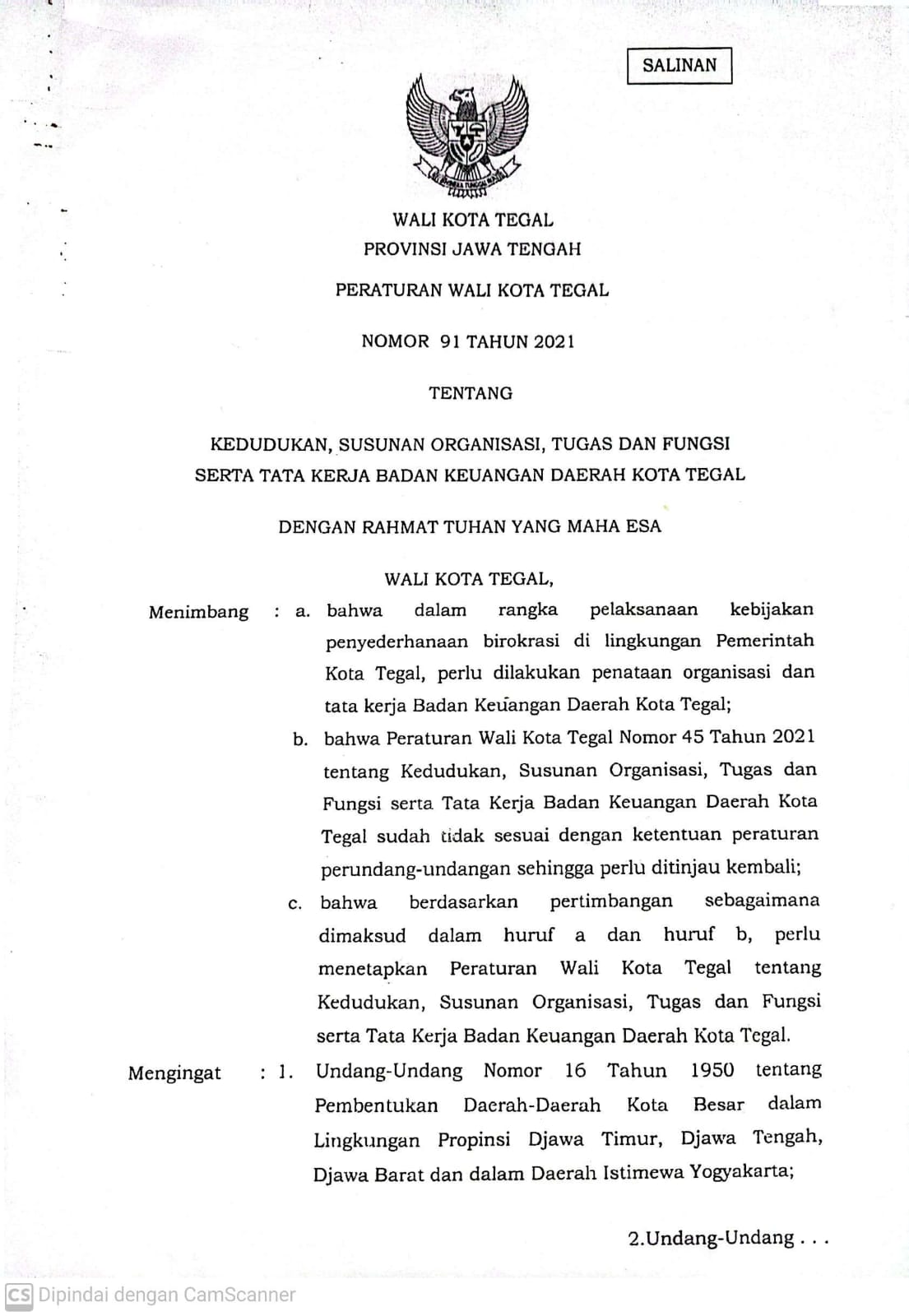 Surat Ketetapan Pajak Daerah Tahun 2022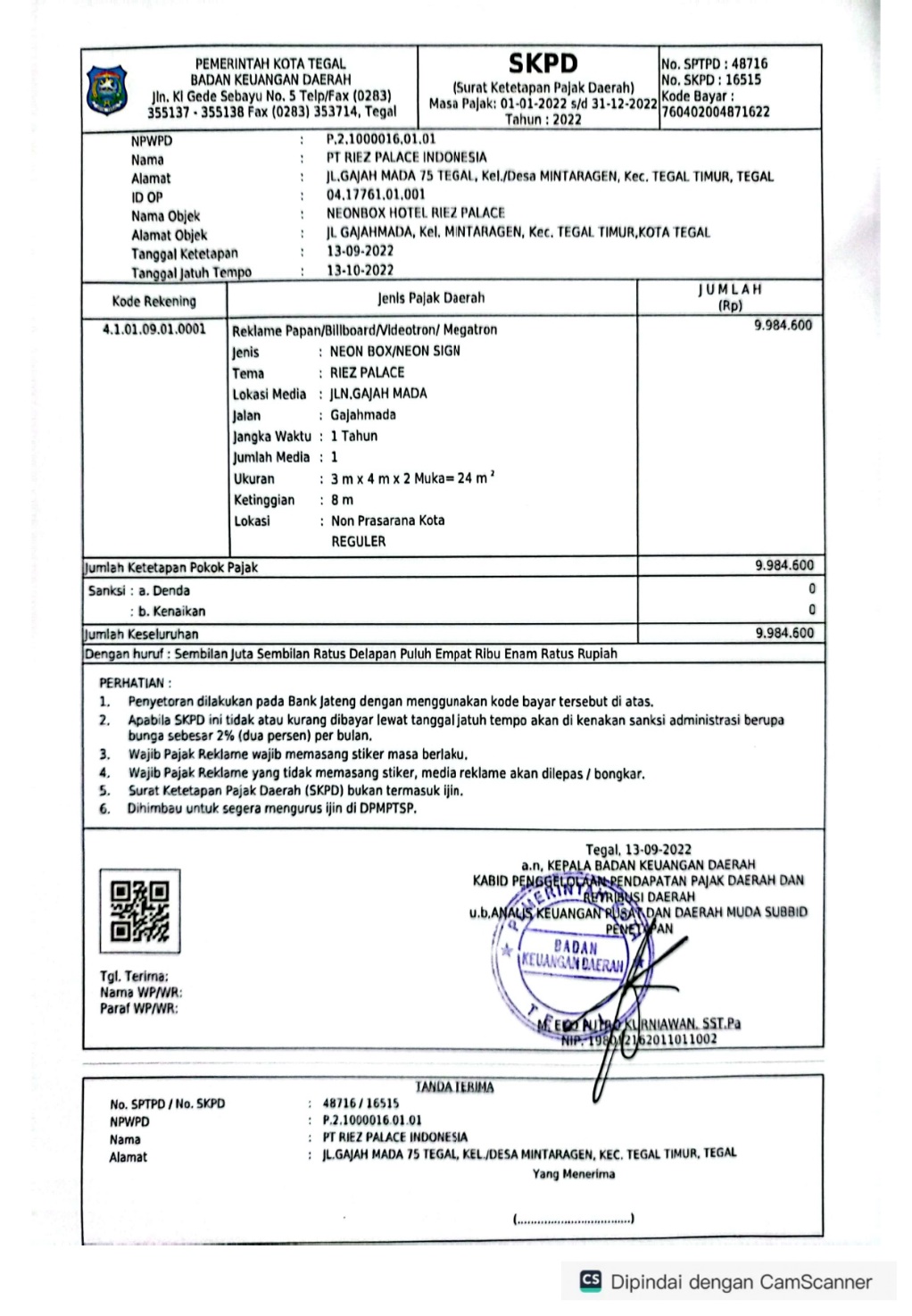 Surat Ketetapan Pajak Daerah Tahun 2023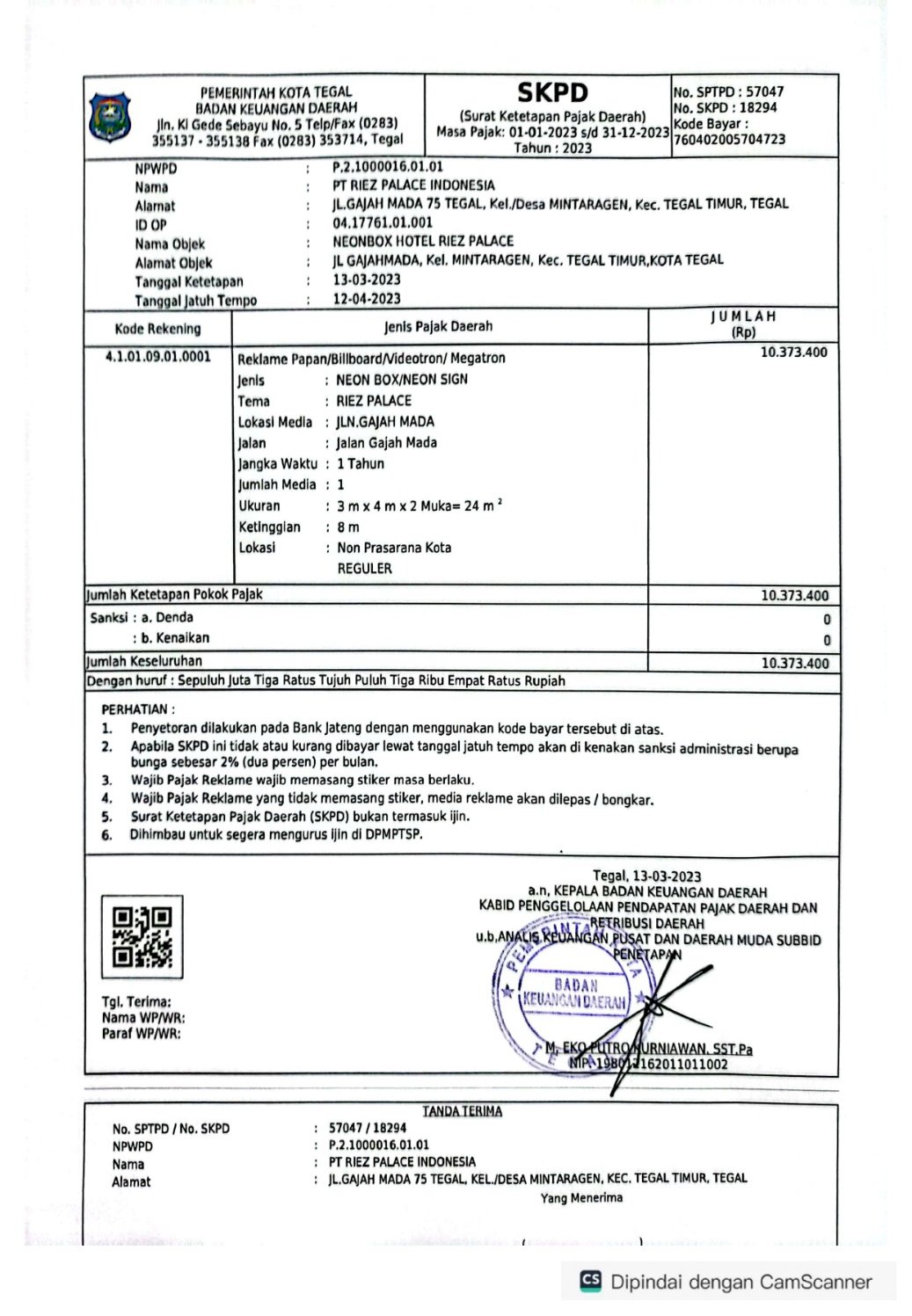 Lembar Wawancara Praktek Kerja Lapangan (PKL)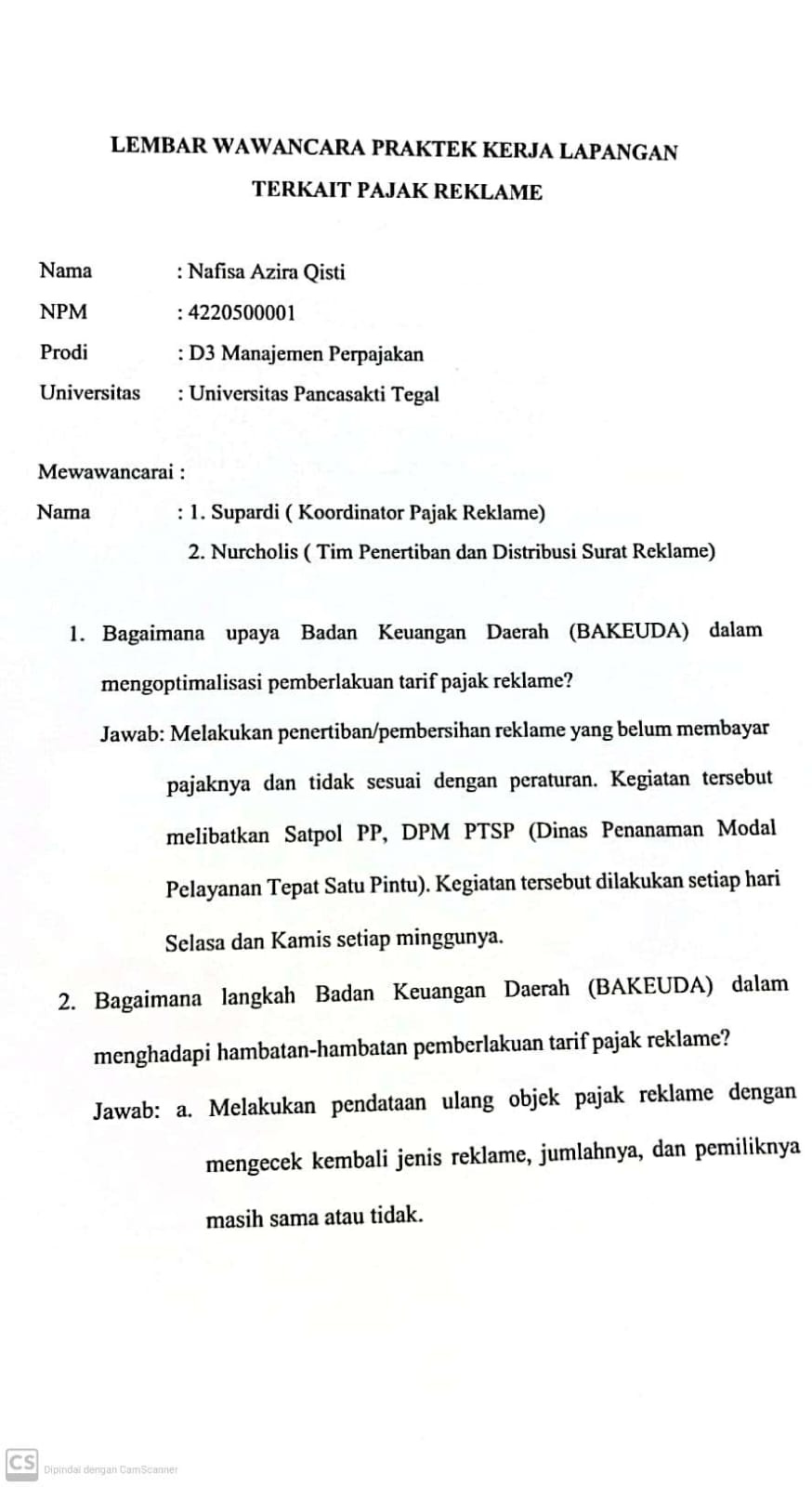 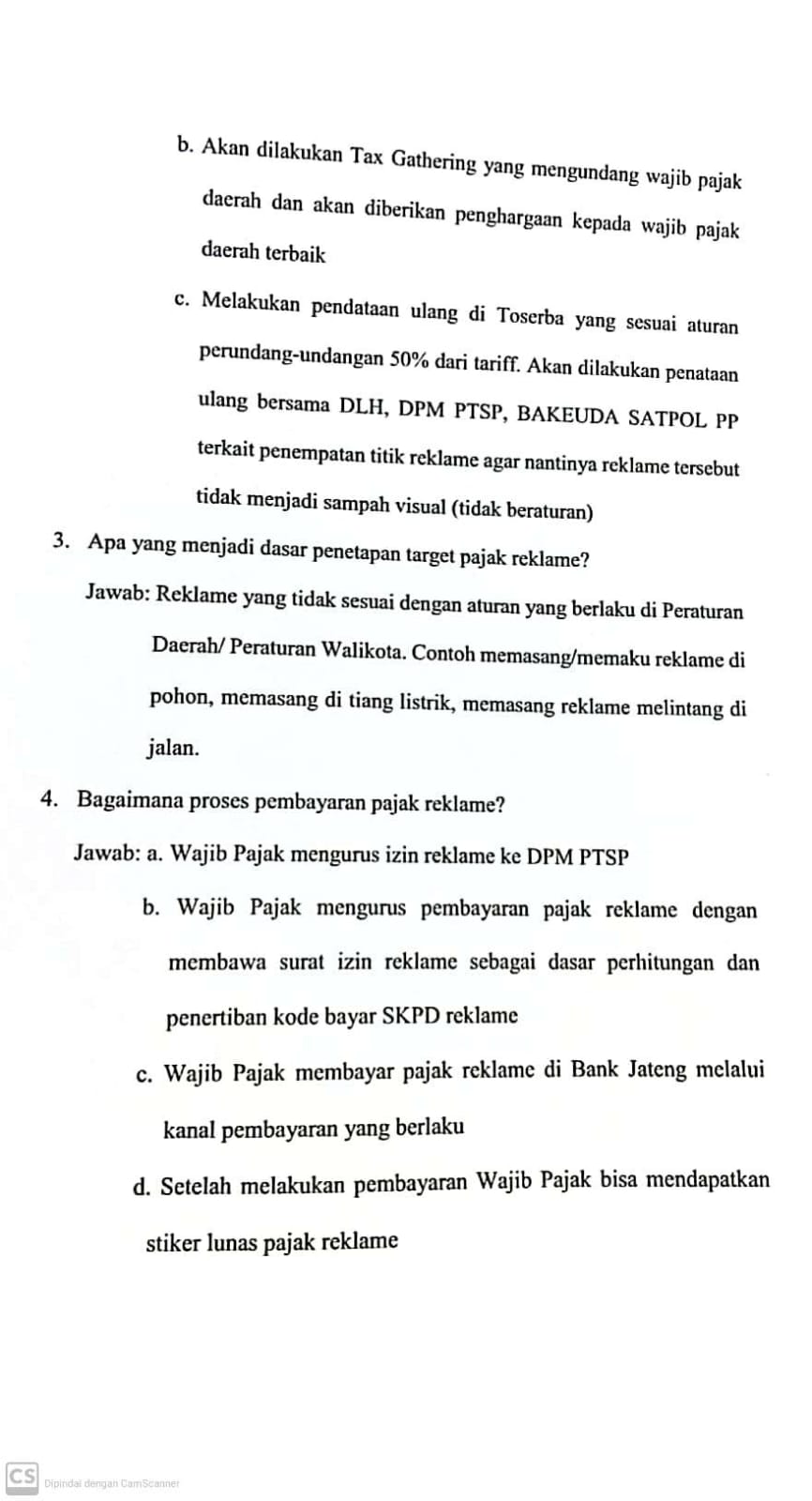 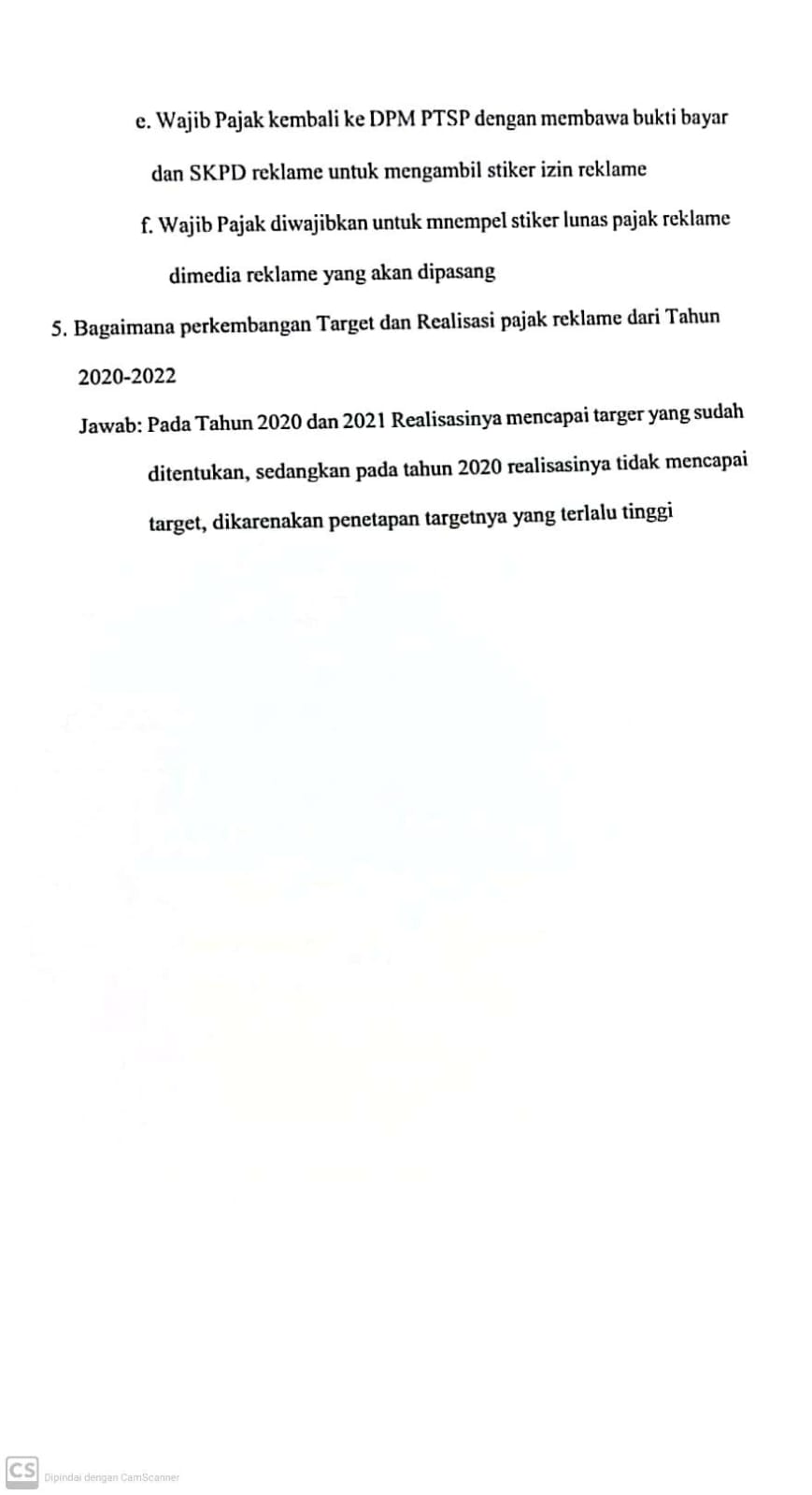 Surat di terima Praktek Kerja Lapangan (PKL)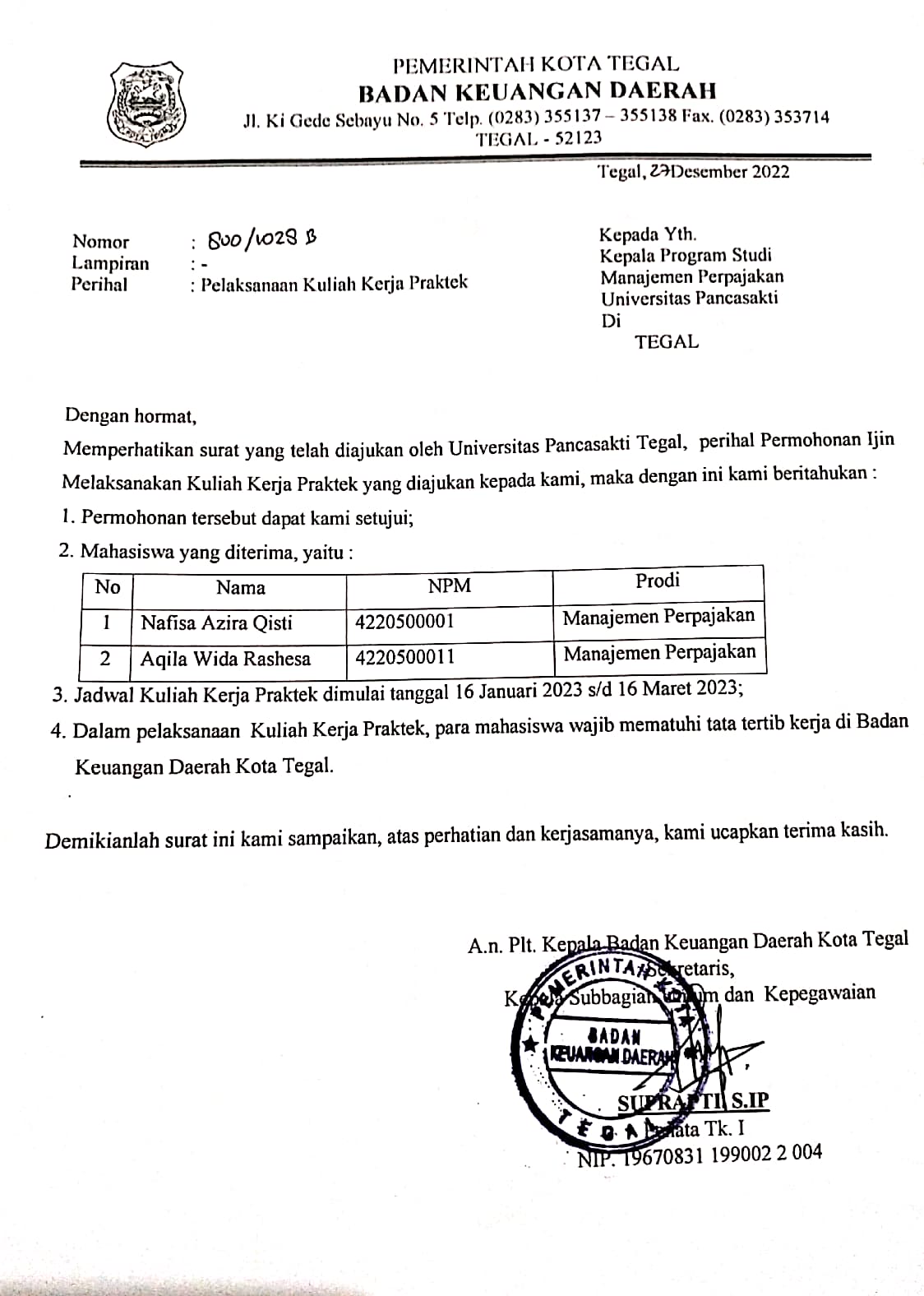 